ชื่อโครงการวิจัย: 	......................................................................................................................................โครงการวิจัยขอให้หนูเข้าร่วมในการวิจัยนี้เนื่องจากหนูเป็นเด็ก…….(ระบุเหตุผลที่เชิญให้เข้าร่วมในการวิจัยบอกคุณสมบัติเหมาะสมที่จะเชิญชวนให้เข้าร่วมทำการศึกษาวิจัย หรือ inclusion criteria ที่เกี่ยวข้องกับการวิจัย) ขอให้หนูใช้เวลาอ่านหรือหนูสามารถถามผู้วิจัยเกี่ยวกับโครงการในส่วนที่หนูไม่เข้าใจ หรือ ต้องการรู้ข้อมูลเพิ่มเติม1. โครงการนี้คืออะไร …………………………………………………………………………………………………………………………………………………………………………………………………………………………………………………………………………………………………………………………………..2.ทำไมจึงเกิดการศึกษาวิจัยในโครงการระบุหลักการและเหตุผลโดยย่อ ให้ได้ใจความด้วยภาษาที่ผู้เข้าร่วมการวิจัยสามารถเข้าใจได้ง่าย ไม่ใช้ภาษาอังกฤษ ขอให้แปลหรือเขียนทับศัพท์ โดยใส่ภาษาอังกฤษในวงเล็บ)3. หนูต้องทำอะไรบ้างถ้าเข้าร่วมการวิจัยหนูต้องทำอะไรบ้าง  (ระบุกิจกรรมที่จะจัดให้กลุ่มตัวอย่างให้กระชับ เข้าใจได้ง่าย)4. ความเสี่ยงถ้าเข้าร่วมโครงการ (ต้องระบุ)หนูอาจรู้สึก  (เช่น รู้สึกไม่พอใจ, กลัว, ไม่สะดวก, ไม่สบาย )5. ประโยชน์ของการเข้าร่วมโครงการหนูจะได้รับ…………………………………………………………………………………………….. 6. การรักษาความลับ ข้อมูลทุกอย่างของหนูที่ทางโครงการเก็บรวบรวมจะถูกเก็บเป็นความลับ ทางโครงการจะใช้เพียงหมายเลขรหัสแทนชื่อของหนู จะไม่มีการใช้ชื่อจริงในการวิจัยนี้ 7. การเข้าร่วมโครงการวิจัย  การตัดสินใจเข้าร่วมโครงการนี้ขึ้นอยู่กับตัวหนูและครอบครัว หนูมีสิทธิ์ตัดสินใจ ไม่เข้าร่วมในโครงการนี้ได้ และหากหนูเข้าร่วมโครงการแล้ว หนูก็มีสิทธิ์ที่จะถอนตัวเมื่อใดก็ได้ โดยไม่จำเป็นต้องให้เหตุผลใดๆ โดยไม่มีผลกระทบต่อการเรียนและการดำเนินชีวิตขอบคุณที่หนูเสียสละเวลาเพื่อทำความเข้าใจกับโครงการวิจัยนี้ ขอให้หนูสอบถามและแจ้งให้ทางโครงการทราบสิ่งที่ยังไม่เข้าใจ หรือต้องการสอบถามข้อมูลเพิ่มเติมได้ที่…………………………………………. หรือโทรศัพท์มือถือกรณีฉุกเฉิน 24 ชั่วโมง ……………………………………………..หากหนูไม่ได้รับการชดเชยอันควรต่อการบาดเจ็บหรือเจ็บป่วยที่เกิดขึ้นโดยตรงจากการวิจัย หรือหนูไม่ได้รับการปฏิบัติตามที่ปรากฏในเอกสารข้อมูลคำอธิบายสำหรับผู้เข้าร่วมในการวิจัย หนูสามารถร้องเรียนได้ที่ สำนักงานคณะกรรมการจริยธรรมการวิจัยในมนุษย์ มหาวิทยาลัยราชภัฏวไลยอลงกรณ์ ในพระบรมราชูปถัมภ์    ชั้น 4 อาคาร 100 ปี สมเด็จพระศรีนครินทร์ อำเภอคลองหลวง จังหวัดปทุมธานี 13180 หมายเลขโทรศัพท์      02-9093036  ในเวลาราชการ หรือ e-mail : research_humans2020@vru.ac.th…………………………………………………………………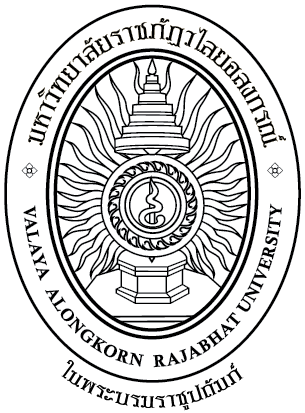 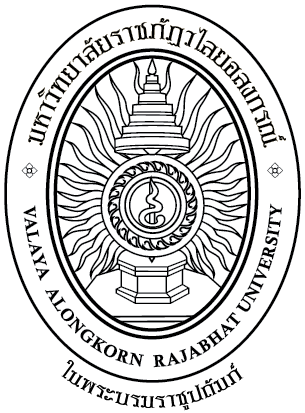 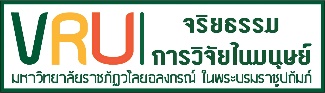 ข้อมูลคำอธิบายสำหรับอาสาสมัครของโครงการวิจัย สำหรับอาสาสมัครเด็กอายุ 7 ปีขึ้นไป แต่น้อยกว่า 13 ปี (Information Sheet for Research Participant)